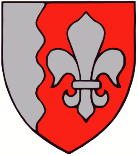 JÕELÄHTME  VALLAVOLIKOGU	Keskkonnaamet						Teie: 15.11.2021 nr DM-117496-8Roheline 6480010, PärnuE-post: info@keskkonnaamet.ee 				Meie: 16.12.2021 nr 10-9/5360-2Jõelähtme Vallavolikogu seisukoht seonduvalt Wooluvabrik OÜ 13.10.2021 taotlusega keskkonnaloa nr L.VT.HA-171918 kehtivuse pikendamiseksI Faktilised asjaoludKeskkonnaameti 15.11.2021 kirjaga nr DM-117496-8 paluti Jõelähtme vallal avaldada oma seisukoht seonduvalt Wooluvabrik OÜ 13.10.2021 taotlusega keskkonnaloa nr L.VT.HA-171918 kehtivuse pikendamiseks kuni 31.12.2022 (edaspidi: Wooluvabrik OÜ taotlus). Jõelähtme valla taotluse alusel pikendas Keskkonnaamet seisukoha avaldamise tähtaega kuni 22.12.2021.Seisukoha avaldamine Wooluvabrik OÜ taotluse osas kuulub Jõelähtme Vallavolikogu pädevusse.II Jõelähtme Vallavolikogu seisukohtJõelähtme Vallavolikogu leiab, et Wooluvabrik OÜ taotlus on põhjendatud ja tuleb rahuldada. On väga oluline, et hüdroenergia abil elektri tootmine Linnamäe hüdroelektrijaamas jätkuks. Seda ühelt poolt tulenevalt rohelise elektrienergia defitsiidist ja probleemidest elektrienergia kõrge hinnaga ning teisalt johtuvalt sellest, milliseid lisaväärtusi Linnamäe paisjärv ning Eesti ühe kõige kaunima arhitektuuriga tootmishoone sihipärases kasutuses hoidmine endast kohaliku omavalitsuse ja kogukonna jaoks kätkevad. Eraldi väärib märkimist energiajulgeolekuga seonduv, mis on tagatud siis, kui Eesti Vabariik saab oma territooriumil tarbitava elektrienergia ise toota. Sulgedes hüdroelektrijaamasid ning teades CO2 kvoodi kõrget hinda, mis pärsib põlevkivi kasutamist elektri tootmisel, vaieldamatult halveneb Eesti Vabariigi energiajulgeolek.Samuti tuleb silmas pidada, et kultuuriministri 21.12.2016 käskkirjaga nr 180 on tunnistatud Linnamäe hüdroelektrijaama pais mälestiseks. Kultuuriministri 18.12.2020. a käskkirjaga nr 190 kehtestati Linnamäe hürdoelektrijaama paisule uus kaitsevöönd, mis hõlmab enamiku Linnamäe paisjärvest. Muinsuskaitseameti järjepidevaks seisukohaks on olnud, et Linnamäe hüdroelektrijaama pais kui mälestis peab olema sihipärases kasutamises ehk Linnamäe paisjärvel peab toimuma vee paisutamine. Ka seetõttu, pidades silmas Muinsuskaitseameti arvamust, on põhjendatud Wooluvabrik OÜ taotluse rahuldamine.Võttes arvesse uue veeloa senise haldusmenetluse ajalist pikkust ja komplitseeritust, on ilmne, et hädatarvilik on keskkonnaloa nr L.VT.HA-171918 kehtivuse pikendamine. Vältida tuleb olukorda, kus senise vee erikasutusloa kehtivus lõpeb, uue veeloa väljastamist ei ole veel otsustatud ning Linnamäe hüdroelektrijaama töö jääb seisma.Seega palub Jõelähtme Vallavolikogu Wooluvabrik OÜ taotluse rahuldada ning pikendada keskkonnaloa nr L.VT.HA-171918 kehtivust kuni 31.12.2022.Lugupidamisega(allkirjastatud digitaalselt)Väino Haabvallavolikogu esimees